Easy cookie recipe – KS1 mathsEasy cookie recipe – KS1 mathsEasy cookie recipe – KS1 mathsEasy cookie recipe – KS1 mathsScaling up a recipeScaling up a recipeScaling up a recipeScaling up a recipeSubject(s): MathsApprox. time: 15 - 30 minutesSubject(s): MathsApprox. time: 15 - 30 minutesKey words / Topics: Scaling up/downRatioProportionSuggested Learning Outcomes Suggested Learning Outcomes To be able to solve a scaling up problem involving a recipe using maths skills.To be able to solve a scaling up problem involving a recipe using maths skills.To be able to solve a scaling up problem involving a recipe using maths skills.To be able to solve a scaling up problem involving a recipe using maths skills.IntroductionIntroductionThis is one of a set of resources developed to support the teaching of the primary national curriculum. They are designed to support the delivery of key topics within maths and science. This resource focusses on developing the understanding of ratio, fractions and scaling, by scaling up ingredients in a recipe. It could also be linked to learning in food technology, to demonstrate a practical application of maths. This is one of a set of resources developed to support the teaching of the primary national curriculum. They are designed to support the delivery of key topics within maths and science. This resource focusses on developing the understanding of ratio, fractions and scaling, by scaling up ingredients in a recipe. It could also be linked to learning in food technology, to demonstrate a practical application of maths. This is one of a set of resources developed to support the teaching of the primary national curriculum. They are designed to support the delivery of key topics within maths and science. This resource focusses on developing the understanding of ratio, fractions and scaling, by scaling up ingredients in a recipe. It could also be linked to learning in food technology, to demonstrate a practical application of maths. This is one of a set of resources developed to support the teaching of the primary national curriculum. They are designed to support the delivery of key topics within maths and science. This resource focusses on developing the understanding of ratio, fractions and scaling, by scaling up ingredients in a recipe. It could also be linked to learning in food technology, to demonstrate a practical application of maths. Purpose of this activityIn this activity learners will scale up a cookie recipe that makes six cookies to a recipe that make 12 or 24 cookies. The time to make cookies is not included in this activity, although if time and facilities are available they can be made.  This activity could be used as a starter or main activity to introduce ratio and proportion.  Purpose of this activityIn this activity learners will scale up a cookie recipe that makes six cookies to a recipe that make 12 or 24 cookies. The time to make cookies is not included in this activity, although if time and facilities are available they can be made.  This activity could be used as a starter or main activity to introduce ratio and proportion.  Purpose of this activityIn this activity learners will scale up a cookie recipe that makes six cookies to a recipe that make 12 or 24 cookies. The time to make cookies is not included in this activity, although if time and facilities are available they can be made.  This activity could be used as a starter or main activity to introduce ratio and proportion.  Purpose of this activityIn this activity learners will scale up a cookie recipe that makes six cookies to a recipe that make 12 or 24 cookies. The time to make cookies is not included in this activity, although if time and facilities are available they can be made.  This activity could be used as a starter or main activity to introduce ratio and proportion.  ActivityActivityTeacher notesIntroduction (5-10 minutes)Teacher to explain that learners are going to perform an activity where they scale up a recipe. Teacher to present the recipe for 6 cookies and explain the measures being used i.e. grams and tsp.Scaling up Activity (5-10 minutes)Hand out the scaling up worksheet to the learners. Learners scale up the recipe to 12 and 24 cookies.Plenary discussion (5-10 minutes)Compare learners results to those in the presentation. Are they the same? If not, why not? And what effect would any variation have on the cookies? Introduction (5-10 minutes)Teacher to explain that learners are going to perform an activity where they scale up a recipe. Teacher to present the recipe for 6 cookies and explain the measures being used i.e. grams and tsp.Scaling up Activity (5-10 minutes)Hand out the scaling up worksheet to the learners. Learners scale up the recipe to 12 and 24 cookies.Plenary discussion (5-10 minutes)Compare learners results to those in the presentation. Are they the same? If not, why not? And what effect would any variation have on the cookies? This activity could be done as individuals or in pairs.Scaling up Activity WorksheetIt may assist to have scales, spoons and pre-measured ingredients available for illustration. It could be noted that the recipe is a combination of weights, measured by the scales, and volumes, measured by the teaspoons (tsp) or proportion of an egg.The recipe is based on a recipe on the BBC good food website, listed in the additional websites below.To make the recipe, if required:Heat oven to 180C/160C fan/gas 4.break the chocolate into small pieces.Cream the butter and sugar together until light and fluffy… … then beat in the vanilla and egg. Next stir in the flour, bicarbonate of soda, salt and chocolate. Scoop large tablespoons of the mixture onto parchment lined trays trays, leaving space between each to allow for spreading. Bake for 10-12 mins or until firm at the edges but still soft in the middle (they will harden a little as they cool). Transfer to a wire rack to cool.The cookies will keep for three days in an airtight container.DifferentiationDifferentiationBasicBasicExtensionSome learners may benefit from focussing on just scaling up one measurement type i.e. grams or tsps.Some learners may benefit from focussing on just scaling up one measurement type i.e. grams or tsps.Work out the ingredients for bigger parties i.e. 50 or 100 people.Watch video: BBC Bitesize – What is a scale factor: https://www.bbc.co.uk/bitesize/topics/z3pfb9q/articles/zgrn8mnResourcesResourcesRequired files                              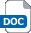 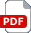 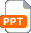 Projector/WhiteboardPrinted worksheetProjector/WhiteboardPrinted worksheet Easy cookie recipe presentation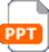  Easy cookie recipe worksheetAdditional websitesAdditional websitesBBC good food – Easy cookie recipe https://www.bbcgoodfood.com/recipes/chocolate-chunk-cookiesBBC Bitesize – How can scale help me multiply: https://www.bbc.co.uk/bitesize/topics/zm982hv/articles/zkwggwxBBC Bitesize – What is a scale factor: https://www.bbc.co.uk/bitesize/topics/z3pfb9q/articles/zgrn8mnBBC good food – Easy cookie recipe https://www.bbcgoodfood.com/recipes/chocolate-chunk-cookiesBBC Bitesize – How can scale help me multiply: https://www.bbc.co.uk/bitesize/topics/zm982hv/articles/zkwggwxBBC Bitesize – What is a scale factor: https://www.bbc.co.uk/bitesize/topics/z3pfb9q/articles/zgrn8mnBBC good food – Easy cookie recipe https://www.bbcgoodfood.com/recipes/chocolate-chunk-cookiesBBC Bitesize – How can scale help me multiply: https://www.bbc.co.uk/bitesize/topics/zm982hv/articles/zkwggwxBBC Bitesize – What is a scale factor: https://www.bbc.co.uk/bitesize/topics/z3pfb9q/articles/zgrn8mnBBC good food – Easy cookie recipe https://www.bbcgoodfood.com/recipes/chocolate-chunk-cookiesBBC Bitesize – How can scale help me multiply: https://www.bbc.co.uk/bitesize/topics/zm982hv/articles/zkwggwxBBC Bitesize – What is a scale factor: https://www.bbc.co.uk/bitesize/topics/z3pfb9q/articles/zgrn8mnRelated activities (to build a full lesson)Related activities (to build a full lesson)Starters (Options) Watch video: BBC Bitesize – How can scale help me multiply: https://www.bbc.co.uk/bitesize/topics/zm982hv/articles/zkwggwxDiscuss what measurements are used and how they are approximate.Extension (Options)Watch video: BBC Bitesize – What is a scale factor: https://www.bbc.co.uk/bitesize/topics/z3pfb9q/articles/zgrn8mnScale up the party food for 50 or 100 people.PlenaryCompare learners results to those in the presentation. Are they the same? If not, why not? And what effect would any variation have on the cookies?Extension (Options)Watch video: BBC Bitesize – What is a scale factor: https://www.bbc.co.uk/bitesize/topics/z3pfb9q/articles/zgrn8mnScale up the party food for 50 or 100 people.PlenaryCompare learners results to those in the presentation. Are they the same? If not, why not? And what effect would any variation have on the cookies?Extension (Options)Watch video: BBC Bitesize – What is a scale factor: https://www.bbc.co.uk/bitesize/topics/z3pfb9q/articles/zgrn8mnScale up the party food for 50 or 100 people.PlenaryCompare learners results to those in the presentation. Are they the same? If not, why not? And what effect would any variation have on the cookies?The Engineering Context    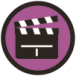 Food engineers are employed in food processing, food machinery, packaging and ingredient manufacturing.  When a new food product, e.g. a breakfast cereal, has been developed they may have to plan to scale up the production to make thousands of boxes of it each day.Curriculum links Curriculum links England: National CurriculumMathsKS2 Year 6 - Ratio and Proportion.solve problems involving unequal sharing and grouping using knowledge of fractions and multiples.Northern Ireland CurriculumKS2 NumberMeasuresdevelop skills in estimation of length, weight, volume/capacity, time, area and temperature. appreciate important ideas about measurement including the continuous nature of measurement and the need for appropriate accuracy.Scotland: Curriculum for ExcellenceNumeracy and mathematicsFractions, decimal fractions and percentages.MNU 3-08aWales: National Curriculum Mathematics – Using number skillsFractions, decimals, percentages and ratiouse doubling and halving strategies when working with simple proportionsAssessment opportunitiesAssessment opportunitiesAssessment opportunitiesInformal teacher assessment of the activity through observing the task and Q&A.Informal teacher assessment of the activity through observing the task and Q&A.Informal teacher assessment of the activity through observing the task and Q&A.